Министерство образования и науки Российской Федерации Федеральное государственное автономное образовательное учреждение высшего образования 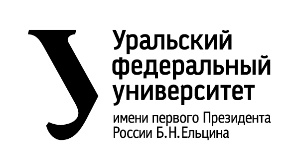 «Уральский федеральный университет имени первого Президента России Б.Н. Ельцина» (УрФУ) Институт радиоэлектроники и информационных технологий – РТФОТЧЕТО проектной работеПо теме: «Создание мобильного приложения-гайдапо игре факторио FAQtorio»По дисциплине: Проектный практикумКоманда: Улитка с творогомЕкатеринбург
2022г.СОДЕРЖАНИЕВВЕДЕНИЕС каждым годом индустрия видеоигр только развивается, и на рынке помимо развлекательных проектов появляются игры развивающего характера. Сложные инженерные модели и задачи могут быть поданы в формате видеоигры, за которой в радость провести вечер. Плюсом и одновременно минусом некоторых таких игр может являться их сложность и недостаточное описание прохождения, вложенное в саму игру. Factorio один из явных представителей именно этой проблемы. технологии и методы построения фабрики могут казаться чересчур сложными для неподготовленного игрока.  Актуальность данного проекта заключается в том, что многие игроки бросают прохождение сложных, но не менее интересных, инженерных игр именно из-за их сложности, так и не разобравшись во всех интересных технологиях и возможностях, используемых в игре. А обучения в самих играх часто бывают недостаточно подробные, и не затрагивающие многие аспекты и фишки технологий.Целью нашего проекта является разработка развернутого гайда по прохождению видеоигры Factorio, представляющего из себя пошаговые инструкции по решению основных задач игры и развернутый справочник по всем предметам, присутствующим в ней, представленный в виде мобильного приложения, созданного в межплатформенной среде разработки Unity. Исходя из поставленной цели, в работе определены следующие задачи:Самостоятельно изучить и пройти видеоигру FactorioПроанализировать существующие решения заданной проблемы, выявить их преимущества и недостаткиРазработать мобильное приложение-гайд по видеоигре FactorioКОМАНДАТимлид: Нечаев Никита Вадимович РИ-110934Программист: Меркулов Андрей Владимирович РИ-110945Аналитик: Масленников Дмитрий Леонидович РИ-110912	ЦЕЛЕВАЯ АУДИТОРИЯДля определения целевой аудитории будем использовать методику 5W Марка Шеррингтона. Она основана на пяти вопросах, каждый из которых начинается на букву W. Зная ответы на них, можно определить целевую аудиторию и психологические характеристики, которыми обладают потенциальные потребители. Вопросы:1.What? (Что?) - определяет тип товара/услуги, который нужен пользователю.Мы предлагаем мобильное приложение – справочник, помогающее в прохождении видеоигры Factorio2.Who? (Кто?) - дает основную информацию о потребителе.Целевую аудиторию нашего проекта мы делим на две основные категорииНачинающие игроки в Factorio, которые только погружаются в изучение игрового процесса.Продвинутые пользователи, которые столкнулись с трудностями во время прохождения.3.Why? (Почему?) - указывает причину, по которой клиент хочет купить товар.Factorio – явный представитель жанра инженерных игр, при прохождении которых у пользователя могут возникать вопросы о решениях некоторых задач и проблем, которые ставит игра. Именно поэтому часто геймерам подобных жанров видеоигр требуется дополнительная помощь из внешних источников.4.When? (Когда?) – время, когда потребитель готов сделать покупку.  В зависимости от поделенной целевой аудитории, у пользователя в разный промежуток времени может возникать надобность в нашем проекте.Для начинающих игроков справочник может быть полезен на самом старте игры, для понимания всего происходящего в ней.Продвинуты пользователи могут столкнуться с тяжелыми технологиями на более поздних этапах игры, когда без посторонней помощи становится трудно разобраться в мелочах построения тех или иных частей фабрики. Для данных случаев, в нашем приложении помимо пошаговых инструкций расписаны некоторые фишки производства, которые на первый взгляд могут быть неочевидны.5.Where? (Где?) – показывает точки контакта с клиентом и определяет место, где человек с большей вероятностью приобретет товар или как минимум узнает о нем. 	Приобрести наш продукт пользователь сможет на цифровых площадках по размещению мобильных приложений(Play Market/App Store и тд.).КАЛЕНДАРНЫЙ ПЛАН ПРОЕКТАНазвание проекта: FAQtorioКуратор проекта: Шадрин Денис БорисовичТаблица 1 – Календарный план проектаОПРЕДЕЛЕНИЕ ПРОБЛЕМЫСамостоятельно закончив прохождение Factorio, мы столкнулись с проблемой того, что эта игра местами является слишком сложной для понимания. Многие технологии, представленные в ней слишком коротко описаны в пояснениях, внедренных в интерфейс видеоигры, что создает много неточностей понимания работы тех или иных производственных блоков.Не раз во время прохождения мы самостоятельно искали дополнительные материалы в самых разнообразных источниках, и выявили проблему недостатка удобной и классифицированной информации о видеоигре Factorio на русском языке. Многие сервисы выполнены в неудобном дизайне, с недостаточным количеством пояснений тех или иных технологий, раскрыты далеко не все возможности, которыми можно пользоваться в игре.ПОДХОДЫ К РЕШЕНИЮ ПРОБЛЕМЫДля решения поставленной проблемы, нашей командой было рассмотрено несколько вариантов реализации конечного продукта:Сайт-библиотека, включающий в себя информацию о возможностях и технологиях видеоигры, её особенности и тонкости прохождения.Приложение для ПК, с теми же фукнкциямиМобильное приложение – справочник, с разделом подробных инструкций по прохождению FactorioНаша команда остановилась именно на третьем варианте по нескольким причинам.Удобство. Изучив желания пользователей, и собственные предпочтения, нами было выявлено, что именно справочником удобнее всего пользоваться с мобильного устройства, так как постоянное сворачивание вкладки с игрой для того, чтобы посмотреть какую-либо информацию намного менее удобный вариант просмотра контента, нежели библиотека, которой можно пользоваться с телефона.Мобильность. Вариант приложения для телефона подходит для изучения особенностей игры в любом месте и в любое время, даже без наличия персонального компьютера по близости.АНАЛИЗ АНАЛОГОВВ процессе изучения конкурентов мы не выявили прямых аналогов нашего проекта, однако смогли выявить косвенных конкурентов.1) Сервис-библиотека по игре, аналог Википедии Factorio wikiДостоинства:Большое количество информацииПостоянное обновление с учётом выхода новых версий/дополнений игрыНедостатки:Формат сайта, который создает неудобства в использованииСложность восприятия информации для начинающих игроков2) Полное руководство по игре Factorio IgrozorДостоинства:Подробное описание всевозможных технологий, представленных в игреНедостатки:Формат сайта Отсутствие классификации информации по разделамМобильное приложение – калькулятор для упрощения подсчета материалов для постройки фабрик Factorio CalculatorНепрямой аналог нашего проекта. Удобное мобильное приложение, созданное для подсчета компонентов, используемых для производства разнообразных технологий, представленных в игреТРЕБОВАНИЕ К MVP И ПРОДУКТУТребования к MVP:	Готовое мобильное приложение на Unity включающий в себя два раздела: гайдом и справочник. Сцена главного меню в себя включает:Кнопку перехода на сцену гайдаКнопку перехода на сцену справочникаГайд в себя включает:Разделение информации на разделы описания разных стадий игры.Блок прокрутки разделов описания.Заполненные информацией несколько разделов, нужных для описания старта игры и первых возможностейСправочник в себя включает:Сетка распределения предметов факторио, добавленных в приложениеБлок прокрутки сетки предметовОписание нескольких десятков предметов видеоигры FactorioТребования к продукту:Все возможности, включенные в MVPРасширение возможностей гайда и справочника, разработка собственного дизайна приложенияМобильное приложение с собственным дизайном. Раздел главного меню с возможностью выбора использования гайда или справочника. Подробное описание прохождения игры в гайде. Наличие и описание всех предметов игры в справочнике.Расширение гайда:Законченное количество блоков информации, включающее в себя пошаговое описание прохождение всех стадий видеоигры Factorio.Расширение справочника:Добавление всех предметов, используемых в игре FactorioРазработка дизайна реализации сетки предметовДобавление возможности переключения между предметами внутри блока выбора конкретного предметаСТЕК РАЗРАБОТКИМежплатформенная среда разработки компьютерных игр Unity, используемый для создания программного продукта.Графический редактор Adobe Photoshop, используемый для разработки шаблонов дизайна.Программа для управления проектами Trello, используемая для распределения задач проекта между его участниками.ЗАКЛЮЧЕНИЕПодводя итоги всей нашей работы, хочется сказать, что поставленная в начале работы цель достигнута, задачи раскрыты. Нами были проанализированы потребности целевой аудитории, изучены возможности разработки мобильных приложений и в итоге разработан готовый продукт, решающий поставленную задачу проекта.Итоговый продукт позволяет пользователюИзучить пошаговые инструкции по прохождению видеоигры FactorioОзнакомиться с документацией по всем предметам, представленным в игреПодробнее разобраться во многих механиках и тонкостях технологий FactorioВ дальнейших перспективах развития проекта хочется отметить:Добавление возможности монетизации контентаРасширение технических возможностей продукта, внедрение моделирования производственных блоков для демонстрации взаимодействий их в самой игреСоздание собственного форума внутри приложения для обсуждения возникших у пользователей проблем №НазваниеОтветственный Длительность Дата началаВременные рамки(нед.)Временные рамки(нед.)Временные рамки(нед.)Временные рамки(нед.)Временные рамки(нед.)Временные рамки(нед.)Временные рамки(нед.)Временные рамки(нед.)Временные рамки(нед.)Временные рамки(нед.)Временные рамки(нед.)Временные рамки(нед.)Временные рамки(нед.)Временные рамки(нед.)Временные рамки(нед.)АнализАнализ1234567891011121314151.1Формирование команды проектаВся команда1 неделя16.02.20221.2Выбор идеи проектаВся команда1 неделя23.02.20221.3Распределнеие ролейВся команда1 неделя02.03.20221.4Анализ целевой аудитории проектаМаслеников Д. Л.1 неделя09.03.20221.5Составление карточки проекта:Нечаев Н.В2 недели16.03.20221.5.1Определение проблемыМеркулов А.В.2 недели16.03.20221.5.2Формирование подходов к решению проблемыНечаев Н.В2 недели16.03.20221.5.3Анализ аналоговМаслеников Д.Л.2 недели16.03.20221.5.4Определение платформы и стека для продуктаМеркулов А.В.2 недели16.03.20221.5.5Формулирование требований к MVP продуктаМеркулов А.В.2 недели16.03.20221.5.6Формулирование требований к продуктуНечаев Н.В2 недели16.03.20221.6Составление календарного планаНечаев Н.В1 неделя30.03.2022Проектирование Проектирование 2.1Архитектура приложения (разработка структуры, выделение модулей)Меркулов А.В.2 неделя06.04.20222.2Составление шаблонов дизайна проектаНечаев Н.В.2 недели06.04.20222.3Структуризация материала для наполненияМаслеников Д.Л.4 недели30.03.20222.4Составление основных приципов программного продуктаМеркулов А.В.2 недели06.04.2022Разработка3.1Прохождение игры факториоВся команда 10 недель16.02.20223.2Разработка программного продуктаМеркулов А.В. Нечаев Н.В.9 недель06.04.20223.3Разработка дизайна приложенияНечаев Н..В.4 недели 06.04.20223.4Тестирование продуктаВся команда 2 недели18.05.2022Внедрение4.14.14.2Оформление MVPМаслеников А.В1 неделя25.05.20224.3Составление отчетаНечаев Н.В.Меркулов А.В.1 неделя25.05.20224.4Выпуск приложения на рынок-4.5Оформление презентацииМеркулов А.В.1 неделя01.06.2022Защита проектаВся команда5 минут